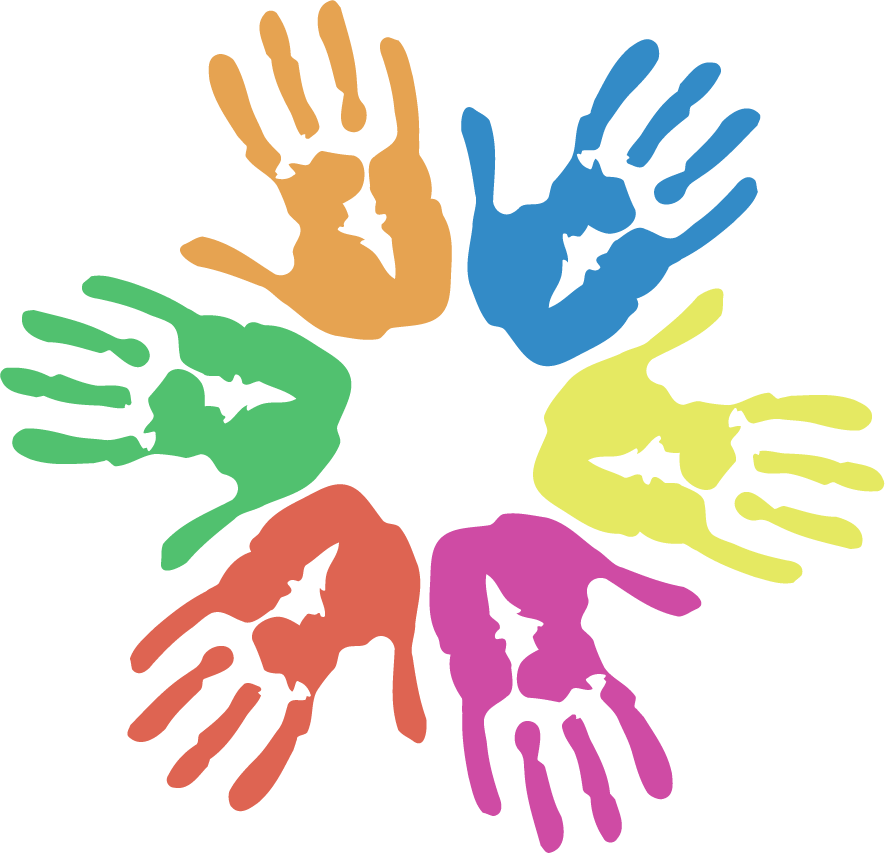 МОУ Рязанцевской СШПрограмма волонтёрского отряда"БЛАГОДАРИТЕЛИ"Программу разработала:Старшая вожатаяРазумовская Е.Н.СОДЕРЖАНИЕПояснительная записка Цели и задачи программыОрганизация и структура волонтерского отрядаПрава и обязанности членов отрядаЗаповеди волонтеров школыНаправления деятельностиОжидаемые результаты работыПлан работыПояснительная запискаСтремительные политические, социально-экономические изменения,происходящие сегодня в обществе, диктуют новые требования как корганизации самого учебно-воспитательного процесса в средней школе, так и к содержанию образования.В период стремительной глобализации и информатизации жизненногопространства, засилья рекламы и подмены ценностей, подросток каждый деньдолжен делать выбор, противостоять соблазнам жизни, сохранить здоровье иотстоять свою жизненную позицию, основанную на знании и собственномприобретённом опыте.В общенациональной программе развития воспитания детей в РФ до 2020 годаважнейшими проблемами воспитания названы размытость нравственныхпредставлений и гражданских принципов детей и молодежи и асоциальноеповедение подростков. Одной из задач гражданского и патриотическоговоспитания, согласно программе, является формирование у детей активнойжизненной и гражданской позиции, основанной на готовности к участию вобщественно-политической жизни страны и государственной деятельности.Целью развития системы профилактики асоциального поведения и детскойбезнадзорности является усиление сопротивляемости личности негативнымвлияниям среды. Важнейшей задачей названо формирование у подростковнавыков социальной и личностной компетентности, позволяющих импротивостоять приобщению к употреблению психоактивных веществ,алкоголизму, курению в условиях давления социального окружения: уменияобщаться, понимать других людей, а также собственного достоинства иуважения к другим, умения отстаивать свое мнение, считаться с мнениемокружающих, противостоять внешнему давлению.          “ Стратегия модернизации содержания общего образования ” определятосновную конечную цель образования – как приобретение учащимсяопределенного набора компетенций, владение которыми позволит выпускникусредней школы успешно социализироваться в будущей жизни и профессии. В          Концепции модернизации российского образования на период до 2020 годауказывается, что “ Общеобразовательная школа должна формироватьцелостную систему универсальных знаний, умений и навыков, а также опытсамостоятельной деятельности и личной ответственности обучающихся, то естьключевые компетенции, определяющее современное качество содержанияобразования ”.Именно первую группу и составляют политические и социальные компетенции.Компетенции, владение которыми позволит молодым людям брать на себяответственность, участвовать в совместном принятии решений, регулироватьконфликты ненасильственным путём, участвовать в функционировании иулучшении демократических институтов.В отечественной педагогике накоплен большой опыт социализации подростков.Пионерские дружины и комсомольские активы, тимуровцы и юные следопыты– далеко не полный перечень разных форм, направленных на формирование иразвитие социальных и, главным образом, политических взглядов подростков.Вот только лишены они были одного, и самого главного - собственного желанияи возможности выбора.Ушедшие в прошлое старые формы организации досуга учащихся иизменившаяся социально-экономическая обстановка в стране, требовалопоявления новых подходов и методов активизации подростков. Именно поэтомупоявления новых форм вовлечения подростков в социальную активность,призвано способствовать формированию и совершенствованию политической исоциальной компетентности подрастающего поколения.Волонтёрское движение может стать одной из таких форм работы.Волонтеры (от англ.Volunteer - доброволец) – это люди, делающие что-либо посвоей воле, по согласию, а не по принуждению.        Волонтерские или добровольческие организации - это свободные союзы людей, объединенных каким-либо общим специальным интересом. Их деятельность связана, как правило, с благотворительностью, милосердием.В России сегодня действует много молодежных волонтерских объединений,которые занимаются пропагандой здорового образа жизни. Волонтерскоедвижение сейчас развивается довольно бурно. И одна из основных причин этого– добровольность и свобода выбора. Добровольно выбранная социальнозначимая деятельность неизмеримо выше для личности подростка навязаннойизвне. К тому же, формирование компетентности возможно только в единстве сценностями человека, т.е. при глубокой личной заинтересованности человека вданном виде деятельности.Цели программы1. Развитие волонтерского движения в школе, формированиепозитивных установок учащихся на добровольческуюдеятельность.2. Апробация новых форм организации занятости детей для развитияих самостоятельной познавательной деятельности, профилактикивредных привычек, воспитания здорового образа жизни.3. Снижение уровня социальной напряженности подростков имолодежи посредством получения ими позитивных эмоций приучастии в мероприятиях волонтерского отряда.Задачи1. Продвигать идеи волонтерства и поддержки молодежныхволонтерских инициатив в школе;2. Определить направления деятельности волонтеров.3. Сформировать сплоченный деятельный коллектив волонтеров.4. Развитие личных и социальных компетенций участников,необходимых в волонтерской деятельности, повышениесоциального статуса волонтера через средства массовойинформации.5. Возродить идею шефства как средства распространенияволонтерского движения.6. Пропагандировать здоровый образ жизни (при помощи акций,тренинговых занятий, тематических выступлений, конкурсов и др.)7. Создать условия, позволяющие ученикам своими силами вестиработу, направленную на снижение уровня потребленияалкоголизма, табакокурения в подростковой среде. Предоставлятьподросткам информации о здоровом образе жизни;8. Сформировать у педагогов школы мотивацию к работе попрофилактическим программам.9. Создать механизм работы школы с окружающим социумом, черезсоздание социально-поддерживающих сетей сверстников ивзрослых для детей и семей “группы риска”.ОРГАНИЗАЦИЯ И СТРУКТУРА ВОЛОНТЕРСКОГО ДВИЖЕНИЯ• Руководит работой волонтеров – Е.Н.Разумовская (старшая вожатая)• Основой волонтерского движения является отряд обучающихся - добровольцев.ОСНОВНЫЕ НАПРАВЛЕНИЯ В РАБОТЕ ВОЛОНТЕРОВ• Обучение волонтеров• Просветительская работа.• Индивидуальная и коллективная работа.• Организация выступлений добровольцев с результатами их работы на отчетныхсобраниях.ФИНАНСИРОВАНИЕ И МАТЕРИАЛЬНАЯ БАЗА• Работа волонтеров осуществляется на безвозмездной основе.Условия для организации волонтерского движения1. Взаимодействие специалистов различных областей при обучении волонтеров и подготовке мероприятий.2. Использование разнообразных форм организации профилактическойдеятельности (акции, классные часы, концертные программы, театрализованныепредставления).3. Информационное обеспечение опыта работы (школьная газета, фотоальбом, ит.п.). В дальнейшем находит место методическое обеспечение: организациявыставок, выпуск методических пособий. И, конечно, исходя из направленийдеятельности, участие в диспутах, праздниках, встречах, соревнованиях.МЕСТО РЕАЛИЗАЦИИ ПРОГРАММЫ:МОУ Рязанцевская средняя школа Сроки реализации: 2017-2020ПРАВА И ОБЯЗАННОСТИВолонтер имеет право:1. Выбрать тот вид добровольческой деятельности, который отвечает егопотребностям и устремлениям.2. Участвовать в форумах общественных молодёжных объединений.3. Вносить предложения при обсуждении форм и методов осуществленияволонтерской деятельности по профилактике.4. На признание и благодарность за свой труд.5.Получение дополнительных заданий, необходимых волонтеру для выполнениявозложенных на него задач.7. Отказаться от выполнения задания (с объяснением уважительной причины)8. Прекратить свою деятельность о волонтерском объединении (поуважительной причине).Волонтер обязан:Четко и добросовестно выполнять порученную ему работу. Знать, уважать иследовать целям и принципам волонтерского движения. Соблюдать принципконфиденциальности (не распространять не предназначенные для разглашениясведения, а также информацию о личной жизни просвещаемых людей).Следовать инструкциям, выданным ему при инструктаже. Воздерживаться отвыступления в качестве представителя учреждения, если только это не делаетсяс согласия и предварительного одобрения.Уведомить о своем желании прекратить волонтерскую деятельность ворганизации не менее чем за 2 недели.Руководитель имеет право:1. Требовать от волонтера отчета за проделанную работу.2. Требовать уважительного отношения к руководителю и к тем, с кемобщается.3. Отказаться от услуг волонтера при невыполнении им обязательств,нарушении дисциплины, некорректном поведении в отношении другихактивистов.4. Предоставлять возможность для получения волонтером дополнительногообразования, необходимого ему для успешного осуществления егодеятельности.Руководитель обязан:1.Создать волонтеру все необходимые ему условия труда.2. Разъяснять волонтеру его права и обязанности.3. Обеспечить безопасность волонтера (проинструктировать его о необходимойтехнике безопасности).4. Разрешать конфликтные ситуации, возникающие в процессе волонтерскойдеятельности.5. Проводить обучающие семинары и тренинги.Заповеди волонтеров школы• Найди того, кто нуждается в твоей поддержке, помоги, защити его.• Раскрой себя в любой полезной для окружающих и тебя самого деятельности.• Помни, что твоя сила и твоя ценность - в твоем здоровье.• Оценивай себя и своих товарищей не по словам, а по реальным отношениям ипоступкам.Правила деятельности волонтера:• Если ты волонтер, забудь лень и равнодушие к проблемам окружающих.• Будь генератором идей!• Уважай мнение других!• Критикуешь – предлагай, предлагаешь - выполняй!• Обещаешь – сделай!• Не умеешь – научись!• Будь настойчив в достижении целей!• Веди здоровый образ жизни! Твой образ жизни – пример для подражания.Кодекс волонтеров:• Хотим, чтобы стало модным – Здоровым быть и свободным!• Знаем сами и малышей научим, Как сделать свое здоровье лучше!• Акции – нужное дело и важное. Скажем вредным привычкам – НЕТ! Мыдонести хотим до каждого: Глупо - самим причинять себе вред! (Акции противтабакокурения алкоголизма, наркотиков и СПИДа)• Кто тренируется и обучается, У того всегда и все получается. Тренинглидерства, тренинг творчества. Приятно общаться, действовать хочется! (Два водном – обучение и общение. Тренинги “Я - лидер”, “Уверенность в себе”,“Успешное общение”, “Твоя цель – твой успех”, “Ты и команда”, “Я –творческая личность”)• Готовы доказать на деле: Здоровый дух – в здоровом теле! ( Участие вконкурсах по пропаганде ЗОЖ)• Проблема. Цели. Ресурсы и срок. В работе первое дело – планирование!Волонтеры освоили новый подход – Социальное проектирование!• День волонтера имел успех. Желающих много – берем не всех! Ждет новичковперевоплощение – Испытание, клятва и посвящение! (После творческихиспытаний – посвящение в волонтеры.)• Соблазнов опасных подальше держись. С нами веди интересную жизнь! Думай, когда отвечаешь “нет” и “да” И помни, что выбор есть всегда!РАБОТА ВОЛОНТЕРОВосуществляется по шести НАПРАВЛЕНИЯМ:Работа волонтеров осуществляется по четырем направлениям:социальное («Поклонимся великим тем годам…»);здоровьесбережение («Спорт и здоровый образ жизни»);досуговая деятельность («Карета творчества»);экологическое воспитание («Нашему селу – порядок и чистоту!»).«Нашему селу порядок и чистоту!»Цель: проведение субботников, экологических десантов, озеленение территории посёлка, благоустройство памятника.«Поклонимся Великим тем годам…»Цель: оказание шефской помощи труженикам тыла, пожилым людям поселка, уборка памятника поселка Рязанцево, села Елизарово.«Спорт и здоровый образ жизни!»Цель: пропаганда ЗОЖ, проведение флешмобов, социальных акций, спортивных мероприятий, направленных на укрепление физического здоровья человека, на формирование негативного отношения к вредным привычкам.«Карета творчества»Цель: организация и проведение массовых мероприятий с использованием театральных постановок, музыкальных номеров, художественного слова, выявление талантливых детей.Ожидаемые результатыВ ходе реализации программы ожидается:Основной результат работы - формирование в ходе деятельности более ответственной, адаптированной, здоровой личности.• формирование сплочённого деятельного коллектива волонтёров;• развитие и поддержка основных идей волонтёрского движения;• получение необходимого опыта и навыков для реализации собственных идей и проектов;• формирование у детей личностной ответственности за выполняемую работу.• создание системы совместной деятельности детей и взрослых, которая позволит достичь социально-позитивных и личностно-значимых для детей результатов, на основе которых растёт их самоуважение;• участие в акциях, социально-значимых мероприятиях и проектах;• умение общаться с учащимися и взрослыми, владеть нормами и правилами уважительного отношения.• формирование у детей высоких нравственных качеств, потребности в здоровом образе жизни, экологической грамотности;• формирование уважительного отношения к ветеранам, старшему поколению.Система навыков приобретенных в школьном волонтерскомотряде:• навык ответственного принятия решений;• навык критического мышления и способности сделать правильный выбор;• навык конструктивного поведения и управления собой в различных ситуациях.Основные принципы:• добровольность• толерантность• безвозмездность• инициатива и оптимизм• патриотизм• взаимопомощь и поддержка• развитие и самореализация• партнерство и сотрудничество• правовое равенствоПЛАНработы волонтерского отряда "БЛАГОДАРИТЕЛИ»1. Организационное заседание волонтерской команды. Распределениепоручений.   /сентябрь/2. Составление плана работы на год /сентябрь/3. Тренировочные (теоретические и практические) занятия с членами школьнойволонтерской команды /1 раз в четверть/4. “Полезные и вредные привычки” игра для школьников младшего и среднегоВозраста /1 раз в четверть/5. Проведение тематических часов «Влияние алкоголя на здоровье человека» для детей старшего возраста /1 раз в четверть/6. Агитбригада «Если ты куришь…» /октябрь/7. Акция "Хлебные крошки. "Рейд в школьную столовую./ноябрь/8. Выпустить и раздать буклеты о вреде пива “Мифы и реальность” /декабрь/9. Конкурс плакатов “Мы и наше здоровье” /январь, март/10. “Как сказать наркотикам: “Нет!”. /февраль/11. Ведение летописи работы волонтерской команды /В течение года/12. Участие в акциях ЗОЖ /Систематически/13. Оказание моральной и материальной помощи детям из семей, находящихся в трудной жизненной ситуации; /В течение года/14. Участие в акциях «Береги природу!» /октябрь, апрель/15. Наведение порядка и благоустройство пришкольной территории, памятникапогибшим воинам в ВОВ /В течение года/16. Оказание помощи ветеранам, вдовам, труженикам ВОВ. /В течение года/17. Подведение итогов работы /Ежемесячно/Адреса электронных ресурсов1. Волонтерское движение на сайте школы: https://ryazn-shprs.edu.yar.ru/vospitatelnaya_rabota/vospitatelnaya_rabota.html